ÚvodemMy.Aktivity o.p.s. vznikla v roce 2011 jako platforma pro setkávání nápadů 
a aktivit skupiny lidí různých kvalifikací a zájmů. Spojuje nás chuť a potřeba realizovat projekty zaměřené na rozvoj společenského a komunitního života v Praze. Původní myšlenka zakladatelů společnosti byla spojena s realizací vzdělávacích projektů zaměřených především na vzdělávání dospělých. 
Po několika letech strávených v pronajatých prostorách Domu dětí a mládeže 
Praha 3 – Ulita, jsme se rozhodli změnit místo působnosti a od roku 2018 naše aktivity již provozujeme v nedalekém Sportovním a rekreačním areálu Pražačka. Stavíme na zkušeném týmu odborníků /lektorský tým/ z oblasti vzdělávání s dlouholetou praxí ve státním neziskovém, ale i privátním sektoru, který se podílí na vývoji a realizaci významných projektů s celostátní působností. Kvalita realizovaných projektů je také závislá na schopnosti komunikace s odbornou i laickou veřejností. Náš tým dokáže zajistit komplexní pokrytí projektu od produkce přes PR až po reklamu. V současné době také realizujeme evropské projekty určené rodinám s dětmi /rodinné a pohybové centrum/, které jsou zaměřené na začleňování rodin cizinců, žijících v Praze do české společnosti. Těžiště naší v roce 2021 bylo soustředěno kolem nového integračního projektů Operačního programu Praha – pól růstu ČR, Rodina pro Rodiny II a projektu Spolu, hravě a zdravě.Rok 2021 byl v naší organizaci, stejně jako ten předchozí, poznamenán covidovými omezeními. To se projevilo v návštěvnosti naší pravidelné činnosti (sportovní kroužky, akce) a taktéž jsme nemohli plně realizovat aktivity v evropských projektech. Přesto si troufám říct, že rok 2021 můžeme považovat za vcelku úspěšný.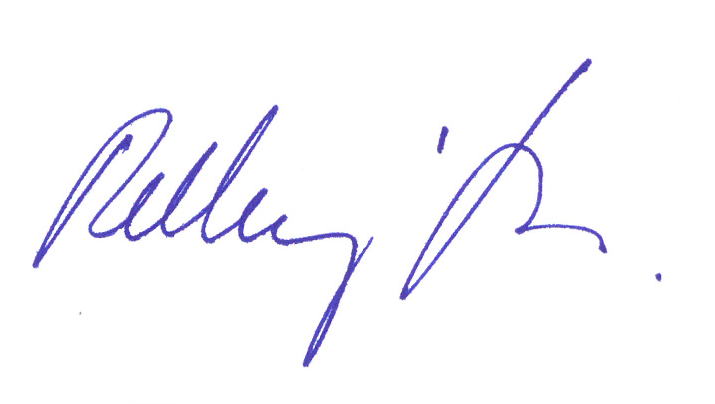  Mgr. Roman RozbrojředitelMy.Aktivity o.p.s.Poslání společnosti, druh poskytovaných obecně prospěšných služebPosláním společnosti je všestranně napomáhat rozvoji občanské společnosti, společenských aktivit a zapojování občanů do života ve své komunitě.Za účelem naplnění svého poslání bude společnost poskytovat veřejnosti tyto obecně prospěšné služby:Organizace zájmových, zábavných a společenských volnočasových aktivit pro děti 
i dospěléVýchovné a vzdělávací aktivity zaměřené zejména na zlepšení kvality trávení volného času dětí i dospělýchZajištění péče o předškolní děti za účelem zlepšení situace jejich rodičů na trhu práceProvoz dobrovolnického centraBudování a provoz volnočasových areálů s cílem zlepšit kvalitu trávení volného časuPodpora a realizace výměnných programů pro mládež ve spolupráci se zahraničními partnery.Správní rada je oprávněna po předchozím souhlasu zakladatelů rozhodnout o rozšíření či změně poskytovaných služeb. Stejně tak je oprávněna rozhodnout o ukončení poskytování služby, pokud o ni po delší dobu není dostatečný zájem.Doplňková činnostKromě obecně prospěšných služeb, k jejichž poskytování byla založena, může společnost vykonávat i jiné činnosti ("doplňková činnost") za podmínky, že doplňkovou činností bude dosaženo účinnějšího využití prostředků společnosti 
a zároveň tím nebude ohrožena kvalita, rozsah a dostupnost obecně prospěšných služeb. Doplňkovou činností společnost jsou: Výroba, obchod a služby neuvedené v přílohách 1 až 3 živnostenského zákona.Oprávnění správní rady podle článku III. odstavec 3. platí přiměřeně i pro doplňkovou činnost.Přehled aktivitRodinnéRodinné a pohybové centrum PražačkaCílem RPC Pražačka je umožnit rodičům horního Žižkova na MD a RD účastnit se komunitního života, budovat širší komunitu místních obyvatel na sousedské bázi, zkvalitnit rodinám dobu strávenou na MD a RD a následně i možnosti trávení volného času. Kontinuita naší činnosti pomáhá vytvořit z RPC Pražačka místo s příjemnou atmosférou, kde se lidé rádi setkávají. RPC Pražačka maximálně využívá možností, které areál Sportovní a rekreační areál Pražačka nabízí, včetně poskytnutí zázemí s hernou, tělocvičnou, recepcí, sociálním zařízením s přebalovacím pultem atd. Od roku 2018 si v tomto areálu pronajímáme prostory.
Veškeré aktivity pořádané RPC Pražačka usilují o zkvalitnění života občanů Prahy 3. Zejména mezi ně patří: sportovní a kreativní kroužky, které v dětech budují pozitivní vztah k aktivnímu trávení volného času; „předškolka“, díky které mohou rodiče na RD využít volný čas k částečnému návratu do práce; tradiční mezigenerační akce, které podporují zapojení širších rodin do společenského života a společné setkávání celé komunity horního Žižkova přednášky a semináře pro rodiče s možností hlídání dětí, díky kterým mohou rodiče řešit s odborníky otázky ohledně rodičovství, pracovního uplatnění, psychologie, práva, a financí. 
V roce 2021 naše pravidelné i nepravidelné aktivity pro různé věkové skupiny navštívilo na 870 klientů, přičemž kroužky pravidelně navštěvuje na 220 dětí různého věku. Dobrou tradici našeho centra jsou akce pořádané pro seniory Prahy 3, zvláště oblíbené jsou pravidelné hodiny jógy pro seniory. 
Adaptační skupina – Předškolka na Pražačce, prakticky fungující na principech dětské skupiny, se stala oblíbeným místem, kde rodiče umísťují své děti a „Předškolka“ tak částečně nahrazuje nedostatek míst v předškolních zařízeních v Praze. Kroužky a kurzy Cílem pravidelných kroužků a kurzů je dětem přiblížit pohyb jako zábavu a současně jako obvyklou součást každodenního režimu, jenž se budoucnu stane přirozenou potřebou. Cyklus kroužků je, zaměřen na všestranný rozvoj pohybových schopností a dovedností dětí ve věku 3 - 6 let. Díky podrobnému a netradičnímu zpracování metodiky rozvoje pohybových dovedností pro děti v předškolním věku zkušeným mládežnickým trenérem se lektoři dozvědí, jak vést děti ke sportu ale i jakým způsobem s dětmi pracovat, aby si vytvořili si kladný vztah k pohybu jako takovému. Náplní metodiky je taktéž poznávání atraktivních sportovních odvětví, soutěžení v duchu fair play a získání správnou emoční vazby na sport. Hlavním nedostatkem dětí v této době je absence ”přirozeného” pohybu (např. lezení po stromech, házení si s míčem o zeď apod.), při kterém zkouší své možnosti (lokomotorika), pilují svou pozornost a zlepšují reflexi. Většina kroužků probíhá prostřednictvím her, při kterých si děti většinou ani neuvědomí, že nacvičují určité dovednosti. Při výuce jsou využívána všeobecně rozvíjející cvičení, která herní formou zvyšují obratnost a fyzickou kondici dětí. Pro tyto pravidelné kroužky využíváme především Sportovní a rekreační areál Pražačka spravovaný MČ Praha 3. Část návštěvníků tvoří děti cizinců žijících v Praze a jejich účast tak navazuje na naši dlouholetou činnost v oblasti inkluze (evropské projekty Rodina pro rodiny I a II a projekt Mosty a Spolu, hravě a zdravě. Kroužků a kurzů se v roce 2021 zúčastnilo na 220 dětí ve věkovém rozpětí 3 – 9 let. Počet přihlášených dětí byl poznamenán pandémií.PRÁZDNINOVÉ LETNÍ příměstské tábory  Letní příměstské tábory jsou tradiční letní prázdninovou činností v My.Aktivity o.p.s.. Účelem příměstských táborů je naplnění volného času dětí předškolního věku v době letních prázdnin a zajištění celodenní péče o ně v době, kdy rodiče musí vykonávat své pracovní povinnosti. V roce 2021 jsme připravili tematické tábory ve spolupráci s Městskou policií hl. města Prahy. Byl to opět sedmitýdenní blok příměstských táborů v areálu Pražačka. 
Příměstské tábory umožňují městským dětem trávit čas v přírodě, poznat nové kamarády z blízkého okolí a strávit čas pohybem na čerstvém vzduchu. Všechny aktivity jsou vedené kvalifikovaným personálem se zkušenostmi s touto věkovou skupinou. Tábory jsou zaměřeny na všestranný rozvoj dětí, nechybí hry všeho druhu, zábavné edukační bloky, výlety a další klasické prázdninové činnosti. Už tradičně jsme také připravili 7 týdnů příměstského tábora se sportovním zaměřením – sportovní kemp – kde si děti mohly, pod vedením lektorů a trenérů vyzkoušet různé sporty.  Výstupem pro rodiče pak bylo stručné hodnocení dětí lektory a trenéry, které mělo za cíl usnadnit výběr sportu, vhodného pro dítě. Provozně jsme zajistili celodenní program na celý týden včetně pitného režimu, stravování a programu pro účastníky táborů. V roce 2021 se letních příměstských táborů zúčastnilo na 240 dětí, převážně z lokality městské části Prahy 3. Díky rozvolnění epidemiologické situace o prázdninách jsme mohli realizovat plný počet dvou táborů v 7 týdnech pro více než 240 dětí.Sportovní aktivityPrioritně se zaměřujeme na cílovou skupinu rodina s dětmi, pro které se sport a pohyb stává volnočasovou prioritou.
Rok 2021 byl z hlediska sportovních a pohybových aktivit pro naše klienty velmi důležitý. Pasívní způsob výuky a trávení volného času se podepsal na fyzické kondici dětí, ale také jejich rodičů. V reakci na tento stav jsme zahájili cyklus společných sportovních akci pro děti a rodiče. Počet nově otevřených sportovních a pohybových kroužků a kurzu jen tento trend potvrzuje.
Tradičně realizujeme – s podporou MČ Prahy 3 pravidelné pohybové aktivity pro seniory. Sportovní den pro seniory proběhl, s přihlédnutím k tehdejším hygienickým opatřením, v listopadu částečně ve sportovní hale a částečně na čerstvém vzduchu.V roce 2021 jsme připravili tyto sportovní akce a aktivity:Sportovní hry pro senioryPravidelné cvičení pro seniorySportovní prázdninové kempySpolečné sportovní akce pro rodiče s dětmiEvropské projekty:Rodina pro rodiny IIReg. č.  CZ.07.3.63/0.0/0.0/17_051/0000790 
je spolufinancován EU. 
Realizátorem projektu je My.Aktivity o.p.s.V roce 2021 byl schválen projekt Rodina pro rodiny II, na základě žádosti 
o podporu předloženého v rámci Operačního programu – pól růstu ČR. Náš projekt je zaměřen na vzájemnou pomoc a komunikaci mezi rodinami 
s dětmi z různých kultur, a to pomocí komunitního mentoringu, volnočasových, vzdělávacích aktivit a mezigeneračních aktivit. Reaguje tak   na současnou situaci, kdy tyto rodiny nejsou dostatečně přijímány většinovou společností a nemají dostatek příležitostí zapojit se do komunitního života v místě bydliště. My.Aktivity o.p.s. působí na Žižkově, lokalitě, kde žije mnoho rodin a národnostních komunit z celého světa. Chceme pomáhat přirozenému začleňování celých rodin do české společnosti prostřednictvím aktivit v našem Rodinném a pohybovém centru Pražačka. Klíčovými aktivitami projektu jsou: Dobrovolnický program se zapojením CSVýchovně vzdělávací aktivityKomunitní mentoringPoradna – podpora rodin v tíživých životních situacíchInformační a osvětová činnostSpolu, hravě a zdravěTento projekt je spolufinancován EU  |  CZ.07.4.68/0.0/0.0/19_068/0001448
Spolu, hravě a zdravě. Realizátorem projektu je My.Aktivity o.p.s.Projekt podporuje začleňování dětí s OMJ předškolního a mladšího školního věku do mateřských a základních škol, zprostředkovává informace o dětech s OMJ jejich vrstevníkům a vrstevnicím, nabízí aktivity podporující vztah dětí k místu jejich bydliště, k Praze 3. Propojuje rodiny dětí cizinců se starousedlíky, kteří dětem vypráví o zajímavých místech Prahy 3.Co je cílem projektu? Projekt zaměřuje na komunitní aktivity a integraci dětí s OMJ v rámci volnočasových a neformálních aktivit na základě spolupráce MŠ a ZŠ s neziskovou organizací. Klíčové aktivity projektu:Divadelní představení “Kdo naslouchá rozumí” určeno pro MŠ a ZŠInteraktivní loutkové představení pro děti předškolního věku. Praha je městem, kde se setkávají lidé z nejrůznějších zemí mluvící nejrůznějšími jazyky. Není výjimkou, že se děti potkají už ve školce s kamarádem, který neumí česky, nebo se to teprve učí. Jak ale navázat hovor? Jak překonat jazykovou bariéru.Komentované vycházky pražským Žižkovem a okolíVycházky pro děti z nejstarších ročníků MŠ jsou naučnou a pro děti zábavnou aktivitou, která vhodně doplňuje další formy vzdělání a podporuje zdravý rozvoj dětí. Průvodci využívají především názornost a dětem blízké formy učení, tedy hry a příběhy, kterými dětem přibližují prostředí, ve kterém většinou žijí, vyrůstají a navštěvují svou školku. Sportovní multikulturní dopoledneSportovní multikulturní dopoledne určené pro děti z   MŠ, seznamuje děti s   odlišnostmi sportovního vyžití u nás a ve světě. Pod vedením zkušených lektorů si děti vyzkouší různé sportovní disciplíny, seznámí se se způsobem života v rozvojových zemích, kde si děti sportovní náčiní musí vyrábět samy. Aktivita přináší do obvyklého programu dětí nové zážitky a podněty, ukazuje odlišnosti mezi národy a kulturami. Rozvíjí jejich fyzickou zdatnost při pohybu na čerstvém vzduchu, podporuje jejich kreativitu a přirozenou schopnost improvizace.Kontaktní informace:Telefon: Email: info@myaktivity.czŘeditel:Mgr. Roman Rozbrojrozbroj@myaktivty.cz+420 774 728 641